Прочитать лекцию ВНИМАТЕЛЬНО!Записать определения и формулы в тетрадь.Выполнить упражнение 547, 548  из учебника Геометрии 10-11 класс автор Л.С. Атанасян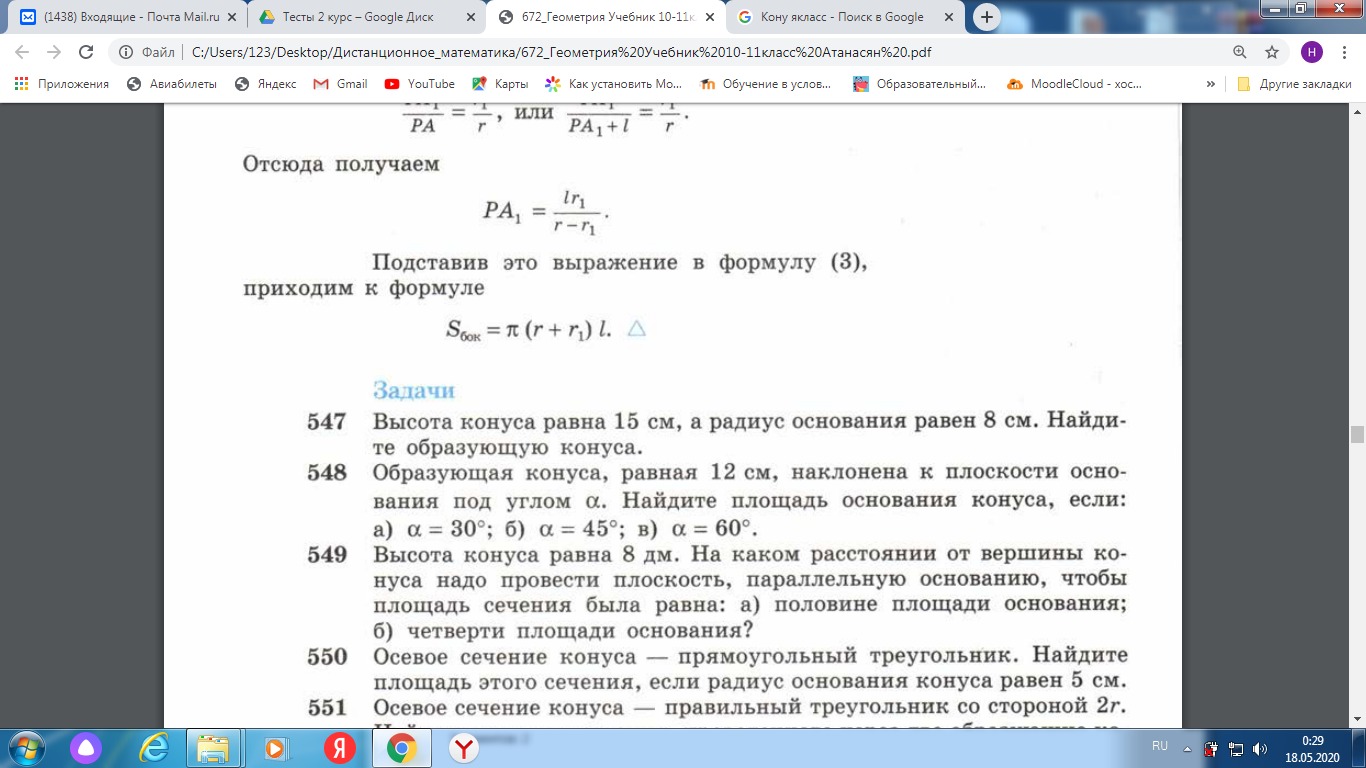 Упражнения необходимо выполнить сегодня и прислать на е-мейл sobolevskaja_nm@mail.ru или вайбер.ВНИМАНИЕ!!!Задачи из лекции обязательно встретятся в  экзаменционном варианте!